Boletín No  55 del 25  de setiembre  del 2012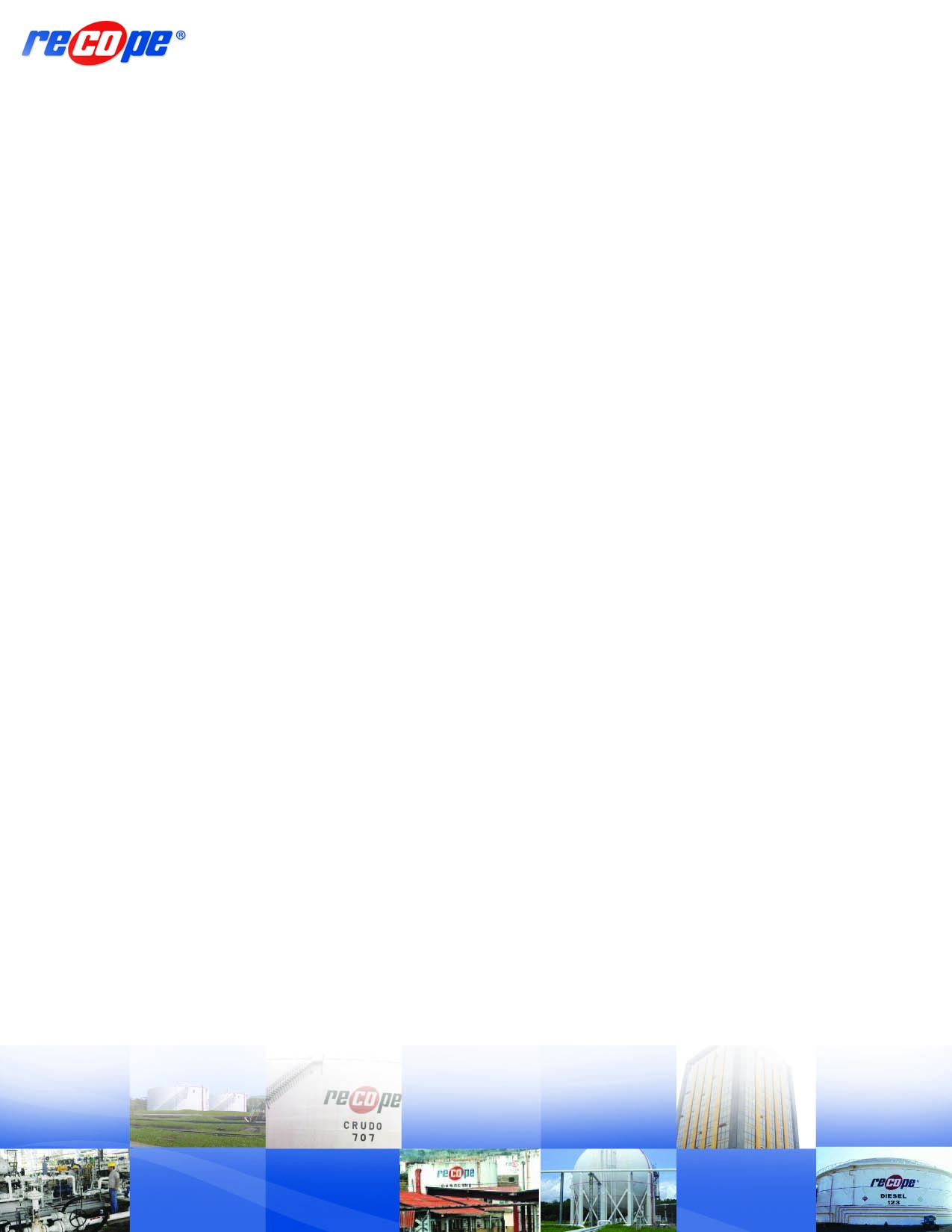 www.recope.comDerpartamento de ComunicaciónRECOPE propone estrategia para el uso  del Gas Natural en Costa Rica Sobre la base de los resultados del estudio “Perspectiva sobre el potencial uso del Gas Natural en Costa Rica “ realizado por la compañía SNC - LAVALIN y ENERCHEM TEK, INC., la Refinadora Costarricense de Petróleo (RECOPE S.A) planteó una estrategia para participar como importador y distribuidor a granel de este producto.Este estudio contratado por RECOPE revela una serie de beneficios económicos y ambientales para el país por el uso de este producto y se centró en proveer una perspectiva sobre el uso del gas natural en Costa Rica como un substituto parcial de otros combustibles hidrocarburos líquidos, considerando un horizonte de análisis hasta el año 2037.El gas natural licuado (GNL) se está volviendo un recurso energético cada vez más importante y, dado que a nivel internacional se están realizando grandes inversiones, tanto en capacidad de licuefacción como de regasificación, su importancia no dejará de ir en aumento.La estrategia empresarial propone que se construya una terminal de recibo y gasificación con tecnología de punta y con posibilidades de crecimiento modular cubriendo las etapas más importantes del horizonte del proyecto. Los componentes principales de la terminal de regasificación son:Las facilidades portuarias y de descarga de GNLTanques de Almacenamiento de GNLBombas de TanqueVaporizadoresBombas de Transferencia“Con el fin de iniciar el uso y la comercialización del gas natural en el país como el sustituto de los derivados de petróleo en el año 2015, se debería comenzar lo antes posible las gestiones necesarias para consolidar las diferentes etapas de la cadena de suministro, y contratar a la empresa que se encargue de desarrollar la terminal de importación”, señala uno de los párrafos de la estrategia.El nivel de inversión por etapas para la terminal de gasificación resultó en los siguientes valores:US$ 100  millones en la primera etapa en el año 2015US$ 25.6 millones en la segunda etapa en el año 2019US$ 55.6 millones en la tercera etapa en el año 2026.La estrategia propuesta recomienda que sea RECOPE  la  que  importe el gas natural, lo almacene y realice el procesamiento necesario para que éste sea apto para su venta a granel.  El modelo para el gas natural será el mismo que se ha utilizado hasta el momento para el sector de combustibles, por lo tanto el gas natural sería un producto más que comercializa RECOPE.Cabe señalar que los resultados del estudio realizado por SNC - LAVALIN y ENERCHEM TEK, INC son muy positivos e incluso se asevera que “la comparación del uso del GNL en pequeña escala con los combustibles líquidos como el fuel oil, el diesel, el gas licuado de petróleo y las gasolinas de transporte es relevante. Al hacer un análisis costo-beneficio en esta sección, se podrá ver que el beneficio económico potencial para Costa Rica que se lograría con el uso del GNL en pequeña escala podría ser significativo. Asimismo, se puede concluir que el aumento del uso de gas debería resultar en menores emisiones de gases de efecto invernadero, y se podrían obtener mejoras en eficiencia y otros beneficios” (http://www.recope.com/gasnatural/SNCLavalin_Perspectivas_sobre_%20uso_%20de_%20LNGen_CR.pdf).El análisis indica que los dos sectores de demanda más importantes son transporte y generación térmica. Como tercer sector beneficiado el estudio señala al sector industrial. Quedan pendientes como pasos a seguir el establecimiento de la normativa regulatoria, la definición de aspectos legales, la realización de los estudios de viabilidad técnica y comercial de los sectores ( ICE, transporte e industria) , la definición de una estrategia y las políticas pertinentes y el desarrollo del proyecto de terminal de almacenamiento y gasificación .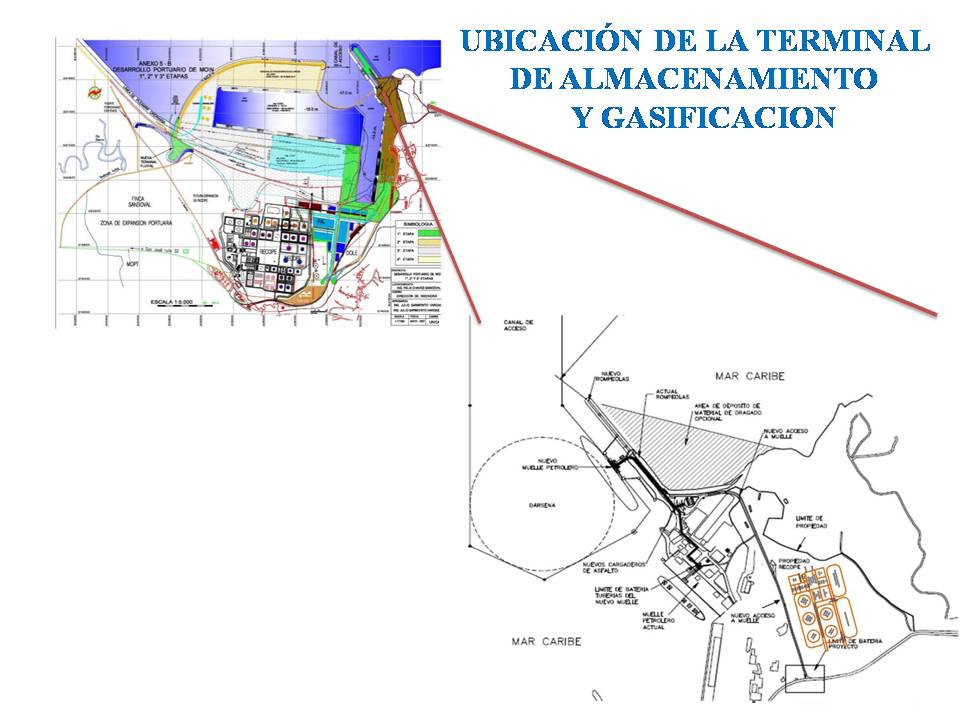 